14.1	النظر، على أساس دراسات قطاع الاتصالات الراديوية وفقاً للقرار 160 (WRC-15) في التدابير التنظيمية المناسبة من أجل محطات المنصات عالية الارتفاع (HAPS)، ضمن التوزيعات الحالية للخدمة الثابتة؛خلفيةاستُكمل تقرير الاجتماع التحضيري للمؤتمر العالمي للاتصالات الراديوية لعام 2019 (CPM) لإدخال تعديلات مناسبة على الحواشي القائمة والقرارات المتصلة بها في التحديدات المذكورة في الفقرة إذ يدرك ج) من القرار (WRC-15) 160، لتيسير استخدام وصلات محطات المنصات عالية الارتفاع HAPS على الصعيد العالمي أو الإقليمي في نطاقات التردد المحددة حالياً حصراً. ووفقاً للقرار (WRC-15) 160، يمكن إزالة التحديد غير المناسب حيثما تعذر تقنياً استخدام تحديد لمحطات HAPS. وبذلك، ترى جمهورية كوريا وسنغافورة أنه لا يمكن تحقيق التعايش بين الخدمات القائمة وأنظمة HAPS العريضة النطاق في نطاقي التردد GHz 28,2-27,9 وGHz 39,5-38.المقترحاتتؤيد جمهورية كوريا وسنغافورة عدم إدخال أي تغييرات على لوائح الراديو (الأسلوب A بصيغته الواردة في تقرير الاجتماع التحضيري للمؤتمر (CPM)) لضمان حماية جميع الخدمات القائمة الموزَّعة لها نطاقات تردد وتطويرها مستقبلاً في نطاقي التردد GHz 28,2-27,9 وGHz 39,5-38، أي أنهما تؤيدان الأسلوبين 6A و8A، على التوالي، الواردين في تقرير الاجتماع التحضيري للمؤتمر.المـادة 5توزيع نطاقات الترددالقسم IV - جدول توزيع نطاقات التردد
(انظر الرقم 1.2)

NOC	KOR/SNG/59/1GHz 29,9-24,75الأسباب:	عدم تأييد إدخال أي تغييرات على نطاق التردد GHz 28,2-27,9.NOC	KOR/SNG/59/2#49777القرار 145 (REV.WRC-12)استعمال محطات المنصات عالية الارتفاع في الخدمة الثابتة 
في النطاقين GHz 28,2-27,9 وGHz 31,3-31الأسباب:	عدم تأييد إدخال أي تغييرات على نطاق التردد GHz 28,2-27,9.المـادة 5توزيع نطاقات الترددالقسم IV - جدول توزيع نطاقات التردد
(انظر الرقم 1.2)

NOC	KOR/SNG/59/3GHz 40-34,2الأسباب:	عدم تأييد إدخال أي تغييرات على نطاقات التردد MHz 39,5-38.___________المؤتمر العالمي للاتصالات الراديوية (WRC-19)
شرم الشيخ، مصر، 28 أكتوبر - 22 نوفمبر 2019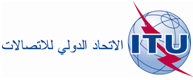 الجلسة العامةالوثيقة 59-A7 أكتوبر 2019الأصل: بالإنكليزيةجمهورية كوريا/جمهورية سنغافورةجمهورية كوريا/جمهورية سنغافورةمقترحات بشأن أعمال المؤتمرمقترحات بشأن أعمال المؤتمربند جدول الأعمال 14.1بند جدول الأعمال 14.1التوزيع على الخدماتالتوزيع على الخدماتالتوزيع على الخدماتالإقليم 1الإقليم 2الإقليم 328,5-27,5	ثابتة  537A.5			ثابتة ساتلية (أرض-فضاء)  539.5  516B.5  484A.5			متنقلة			540.5  538.528,5-27,5	ثابتة  537A.5			ثابتة ساتلية (أرض-فضاء)  539.5  516B.5  484A.5			متنقلة			540.5  538.528,5-27,5	ثابتة  537A.5			ثابتة ساتلية (أرض-فضاء)  539.5  516B.5  484A.5			متنقلة			540.5  538.5التوزيع على الخدماتالتوزيع على الخدماتالتوزيع على الخدماتالإقليم 1الإقليم 2الإقليم 339,5-38	ثابتة			ثابتة ساتلية (فضاء-أرض)			متنقلة			استكشاف الأرض الساتلية (فضاء-أرض)			547.539,5-38	ثابتة			ثابتة ساتلية (فضاء-أرض)			متنقلة			استكشاف الأرض الساتلية (فضاء-أرض)			547.539,5-38	ثابتة			ثابتة ساتلية (فضاء-أرض)			متنقلة			استكشاف الأرض الساتلية (فضاء-أرض)			547.5